Администрация Камышловского городского округаКОМИТЕТ ПО ОБРАЗОВАНИЮ, КУЛЬТУРЕ, СПОРТУ И ДЕЛАМ МОЛОДЕЖИ АДМИНИСТРАЦИИ КАМЫШЛОВСКОГО ГОРОДСКОГО ОКРУГА (Комитет по ОКС и ДМ администрации Камышловского городского округа)П Р И К А ЗОт 15.02.2024 N 164- ОДОб открытии оздоровительных лагерей с дневным пребыванием детей в период оздоровительной кампании 2024 годуВ соответствии с постановлениями администрации Камышловского городского округа от 08.12.2023 года № 1398 «Об утверждении плана мероприятий («дорожная карта») по подготовке к детской оздоровительной кампании 2024 года на территории Камышловского городского округа», от 15.02.2024 года № 130 «О мерах по организации и обеспечению отдыха и оздоровления детей Камышловского городского округа на 2024 год», в целях организованного обеспечения отдыха, занятости, оздоровления детей и подростков Камышловского городского округа в лагерях дневного пребывания в период оздоровительной кампании 2024 года, ПРИКАЗЫВАЮ:1 В период оздоровительной кампании 2024 года организованность работу лагерей дневного пребывания при наличии действующего санитарно-эпидемиологического заключения с общим охватом 1000 человек в соответствии с дислокацией сети учреждений с дневным пребыванием на базе образовательных учреждений на территории Камышловского городского округа на 2024 год (приложение 1).2. Определить плановую продолжительность работы лагерей дневного пребывания:в период весенних/осенних каникул не менее 7 календарных дней, включая выходные и праздничные дни (не менее 5 рабочих дней).в период летних каникул не менее 21 календарного дня, включая общевыходные и праздничные дни (не менее 14 рабочих дней).3. Установить срок работы лагерей дневного пребывания:в период весенних каникул с 25.03 -31.03.2024;в период летних каникул с 03.06 - 21.06.2024;в период осенних каникул с 28.10 - 03.11.2024.4. Утвердить среднюю стоимость путевок, размер родительской оплаты в оздоровительных лагерях дневного пребывания и расходы, включенные в стоимость путёвки в оздоровительном лагере дневного пребывания на территории Камышловского городского округа в 2024 году (приложение 2).5. Руководителям учреждений, на базе которых планируется открытие лагерей дневного пребывания обеспечить:обеспечить своевременную и качественную подготовку образовательных учреждений к началу оздоровительного сезона 2024 года, выполнение предписаний органов Федерального государственного пожарного надзора, Федеральной службы по надзору в сфере защиты прав потребителей и благополучия человека;выполнение требований санитарно-эпидемиологических правил и норм:безопасность детей в период пребывания в лагере, при проведении экскурсий, прогулок, передвижении транспортом;реализацию воспитательно-развивающей программы деятельности лагеря, предусматривающей содержательный отдых, формирование общей культуры, навыков здорового образа жизни;в срок до 01 марта 2024 года направить уведомление в Региональный центр организаций отдыха и оздоровления на электронный адрес detiletozdorovo@yandex.ru, с целью актуализации данных в реестре организаций отдыха детей и их оздоровления, расположенных на территории Свердловской области (Приказ Министерства образования и молодежной политики Свердловской области от 06.03.2020 № 42-И «Об утверждении Порядка формирования и ведения реестра организаций отдыха детей и их оздоровления, расположенных на территории Свердловской области») (приложение 3);в срок до 01 апреля 2024 года подготовить пакет документов в Талицкий отдел управления Роспортебнадзора по Свердловской области с целью своевременного получения санитарно-эпидемиологического заключения на 2024 год (приложение 4);за месяц до открытия лагерей дневного пребывания подготовить пакет документов в Талицкий отдел управления Роспортебнадзора по Свердловской области, в том числе: санитарно-эпидемиологическое заключение; копию приказа об организации работы лагеря; утвержденное штатное расписание и списочный состав работников; личные медицинские книжки работников; примерное меню; информацию о режиме дня; списки поставщиков пищевых продуктов, бутилированной питьевой воды;в срок до 05 апреля 2024 года, 01 июля 2024 года, 05 ноября 2024 года предоставить:информацию о составе участников оздоровительного лагеря, посредством заполнения данных по ссылке: https://docs.google.com/spreadsheets/d/1Yeq-mFtcY9b5Xw9Y1XcAxjrX5eeROi-o2gxAknIWZ3k/edit?usp=sharing;аналитические справки по организации оздоровительных лагерей дневного пребывания с приложением фото/видео материалов (приложение 5) на электронный адрес: chyupina.mk@yandex.ru.6. Директору Муниципального казенного учреждения «Центр обеспечения деятельности городской системы образования» Сажаевой Н.Н. обеспечить проведение мониторинга по оценке качества организации лагерей дневного пребывания в период оздоровительной кампании 2024 года.7. Контроль за выполнением данного приказа оставляю за собой.Председателя Комитета                                                                    О.М. КузнецоваС приказом ознакомлены: 15.02.2024 года _________/Н.Н. Сажаева/15.02.2024 года _________/С.А. Вильд/15.02.2024 года _________/И.Г. Третьякова/15.02.2024 года _________/Н.Н. Захарова/15.02.2024 года _________/Р.Р Соколова/15.02.2024 года _________/С.А. Ремнева/15.02.2024 года _________/В.В. Прожерин/15.02.2024 года _________/Ю.О. Олонцева/15.02.2024 года _________/Е.А. Теркулова/15.02.2024 года _________/Ю.В. Салихова/Ольга Викторовна Чупина  8(34375)2-39-72Приложение 1Дислокация сети учреждений с дневным пребыванием на базе образовательных учреждений на территории Камышловского городского округа на 2024 годОбщее количество отдыхающих – 1000 человек.Приложение 2Средняя стоимость путевок и размер родительской оплаты в оздоровительных лагерях дневного пребывания на территории Камышловского городского округа в 2024 годуРасходы, включенные в стоимость путевки воздоровительном лагере дневного пребывания в Камышловском городском округе в 2024 году* Стоимость одного дня пребывания ребенка в лагере дневного пребывания рассчитывается исходя из количества рабочих дней в периоде функционирования лагеря.Приложение 3Уведомление о внесении изменений в реестр организаций отдыха и оздоровленияУважаемый Юрий Иванович!В соответствии с приказом Министерство образования и молодежной политики Свердловской области от 6 марта 2020 года N 42-И «Об утверждении Порядка формирования и ведения реестра организаций отдыха детей и их оздоровления, расположенных на территории Свердловской области» Лагерь дневного пребывания на базе Муниципального общеобразовательного учреждения «Школа № ______» Камышловского городского просит внести в Реестр организаций отдыха детей и их оздоровления, расположенных на территории Свердловской области изменения 2024 года: 1. Сроки проведения оздоровительной смен в 2024 году, стоимость одного дня в лагере дневного пребывания в соответствии с приказом Муниципального общеобразовательного учреждения «Школа №   Камышловского городского об открытии лагеря дневного пребывания (номер, дата, название) (прилагается).2. Договор о мед обслуживании (номер, дата) (прилагается).Уведомление о внесении изменений либо отказе во внесении изменений в реестр организаций отдыха детей и их оздоровления в Свердловской области прошу направить на адрес электронной почты _______________________Приложение: на    л., в    экз. Директор                                                                     /_______________/                                                                                                  Приложение 4Перечень документовна проведение экспертизы соответствия деятельности, осуществляемой организацией отдыха детей и их оздоровления, санитарно-эпидемиологическим требованиямРуководитель _____________________________________________________дата:________                                 Должность, ФИО, подписьПриложение 5Аналитическая информацияпо организации летнего оздоровительного лагеря дневного пребывания_____________________________________________(наименование ОУ)Содержание программы сменыФормы и методы работы с детьмиОбеспечение комплексной безопасности детей и сотрудников ЛОУ:Указываются мероприятия, проводимые как в лагере, так и в отрядах, направленные на:создание условий по решению вопросов комплексной безопасности функционирования лагеря;формирования безопасного поведения взрослых и детей (пожарная, БДД, предупреждения травматизма, антитеррор и пр.), в том числе разработка нормативно-правовой документации, проведение инструктажей с персоналом, детским контингентом, мероприятий просветительского характера с возможным привлечением специалистов различных служб.Мероприятия по обеспечению безопасных условий пребывания детей в образовательном учреждении ___________________________________________Скан информационной справки о проведении учения (тренировки) с подписью и печатью руководителя предоставить в МКУ ЦОДГСО не позднее следующего дня после проведения учения.Сведения о кадровом обеспечении лагеряКоличество оздоровленных детей. Всего детей___________человек (в т.ч. 100%, 80%).)Количество отрядов_______________Кружковая работа_____________________________________________________________________________________________________________________________________________________________________________________________________________Итоги и выводы о работе лагеря с дневным пребыванием в 2024 году. Новые направления, формы и методы работы___________________________________________________________________________________________________________________Освещение работы оздоровительного лагеря в СМИ, размещение информации на сайте школы_______________________________________________________________Рекомендации и пожелания о поощрении педагогов, работающих в лагере:Ф.И.О. педагога: школьный уровень. Ф.И.О педагога; текст поощрения (за что), Комитет. Ходатайство.Ф.И.О. вожатого Камышловского педагогического колледжа (информационное письмо на имя председателя Комитета по образованию, культуре, спорту и делам молодежи администрации Камышловского городского округ).Прилагаемые документы:Копия приказа руководителя ОУ об открытии лагеря, назначении начальника, о направлении воспитателей и обслуживающего персонала для работы в лагере с подписями сотрудников об ознакомлении.Программа и план работы, утвержденные начальником лагеря. Журнал регистрации заявлений о постановке на учёт для предоставления путёвок детям в лагерь дневного пребывания (электронный журнал).Журнал учёта выдачи путёвок детям в лагеря дневного пребывания (журналы на бумажных носителях с подписью родителей (законных представителей) ребёнка, заверенные подписью и печатью руководителя образовательного учреждения). Фотоотчет о работе лагеря в виде презентации, видеоролика.Дата составления информационной справки ________________Начальник оздоровительного лагеря _____________________/__________________СП 3.1/2.4.3648-20от 28 сентября 2020 года N 28СП 2.3/2.4.3590-20от 27 октября 2020 года N 32СанПиН 1.2.3685-21от 28 января 2021 года N 2№ п/пОбразовательное учреждение, на базе которого располагается лагерьСмены (весенние, летние, осенние каникулы)Смены (весенние, летние, осенние каникулы)Смены (весенние, летние, осенние каникулы)Место организации питания детей№ п/пОбразовательное учреждение, на базе которого располагается лагерь25.03-31.03.202403.06-23.06.202428.10-03.11.2024Место организации питания детей1МАОУ «Школа №1» КГО10090столовая МАОУ «Школа № 1» КГО2МАОУ «Школа №3» КГО150100столовая МАОУ «Школа № 3» КГО3 МАОУ «Школа №6» КГО100столовая МАОУ «Школа № 6» КГО4МАОУ «Школа №7» КГО100столовая МАОУ «Школа № 7» КГО5МАОУ «Школа №58» КГО4510045столовая МАОУ «Школа № 58» КГО6МАУ ДО «Спортивная школа» КГО45столовая МАОУ «Школа № 1» КГО7МАУ ДО «Дом детского творчества» КГО60столовая МАОУ «Школа № 58» КГО8МБУ ДО  «Камышловская детская художественная школа»45столовая МАОУ «Школа № 1» КГО9МАУ ДО «Камышловская детская школа искусств № 1»20столовая МАОУ «Школа № 1» КГОИТОГО:1 смена - 145 человек2 смена -  620 человек3 смена - 235 человекНаправления расходовЛагеря дневного пребыванияЛагеря дневного пребыванияНаправления расходов21 календарный день7 календарный деньВсего стоимость пребывания ребенка оздоровительном лагере дневного пребывания (в смену)40341200Родительская оплата 10%00Родительская оплата 20%8070№ п/пНаправления расходов**Сумма, руб.Сумма, руб.№ п/пНаправления расходов**21 календарный день7 календарный день1Стоимость питания 348511602Стоимость одного дня питания 2492323Культурное обслуживание23004Хозяйственные расходы110405Оплата труда2090640341200Бланк ШколыМинистру образования и молодежной политики Свердловской областиЮ.И. Биктуганову № п/пнаименование документа1.Устав организации или выписка из Устава, содержащая виды и места осуществления деятельности, заверенная подписью руководителя и печатью организации-заявителя2. Выписка из ЕГРЮЛ/ЕГРИП или копия, заверенная подписью руководителя и печатью организации-заявителя3.Документ (свидетельство о праве собственности, договор аренды помещений и др.), подтверждающий наличие на праве собственности или на ином законном основании зданий, строений, сооружений и (или) помещений (копия, заверенная подписью руководителя и печатью организации-заявителя).4.Свидетельство о государственной регистрации права на земельный участок (копия, заверенная подписью руководителя и печатью организации-заявителя).5.План участка с указанием зонирования территории; сооружений на территории, в т.ч. площадки для сбора отходов, парковки машин посетителей и служебных машин. (копия, заверенная подписью руководителя и печатью организации-заявителя).6.Технический паспорт БТИ с экспликацией помещений и (или) поэтажный план помещения (копия, заверенная подписью руководителя и печатью организации-заявителя), с пояснительной запиской о внутренней отделке помещений (пол, стены, потолок).Указать помещения, используемые в оздоровительной организации, помещения пищеблока! 7.Список технологического и холодильного оборудования на пищеблоке, заверенный подписью руководителя и печатью организации-заявителя).8. Акты ревизии технологического и холодильного оборудования, давностью не больше года (копии, заверенные подписью руководителя и печатью организации-заявителя).9.Акт обследования, технического освидетельствования (ревизии) вентиляционной системы (давность не больше года). Копии, заверенные подписью руководителя и печатью организации-заявителя.10.Акт обследования, технического освидетельствования (ревизии) систем горячего и холодного водоснабжения (давность не больше года). Копии, заверенные подписью руководителя и печатью организации-заявителя.11.Акт обследования, технического освидетельствования (ревизии) систем отопления (давность не больше года). Копии, заверенные подписью руководителя и печатью организации-заявителя (кроме летнего периода).12.Акт обследования, технического освидетельствования (ревизии) системы канализования (давность не больше года). Копии, заверенные подписью руководителя и печатью организации-заявителя.13.Протоколы лабораторных испытаний искусственной освещенности, параметров микроклимата, питьевой воды, горячей воды, проведенных в помещениях летней оздоровительной организации.14.Копия Аттестата аккредитации организации, выполнившей исследования, испытания, заверенная подписью руководителя и печатью организации, выполнившей исследования, испытания.15.Документы, свидетельствующие о безопасности мебели, оборудования, в том числе игрового и дидактического, постельного белья и постельных принадлежностей; отделочных материалов, использованных при проведении ремонтных работ (при проведении ремонтных работ перед открытием ЛОО, приобретении новой мебели, игрушек и т.д.).16.Акты выполненных работ по акарицидной обработке территории, мероприятий по борьбе с грызунами, акты выполненных работ по контролю качества проведенных обработок против клещей и грызунов.17.Пояснительную записку о наличии фильтров очистки питьевой воды, паспорта, техническую документацию, график замены картриджей, уфо-ламп и т.д, документы, подтверждающие срок службы установленного оборудования.НЕ ПОЗДНЕЕ ЧЕМ ЗА 10 ДНЕЙ ДО НАЧАЛА РАБОТЫ ОЗДОРОВИТЕЛЬНОГО УЧРЕЖДЕНИЯ ПРЕДОСТАВЛЯЮТСЯ -НЕ ПОЗДНЕЕ ЧЕМ ЗА 10 ДНЕЙ ДО НАЧАЛА РАБОТЫ ОЗДОРОВИТЕЛЬНОГО УЧРЕЖДЕНИЯ ПРЕДОСТАВЛЯЮТСЯ -17.Санитарно-эпидемиологическое заключение на образовательное учреждение, на базе которого организовано оздоровительное учреждение18.Копия приказа об организации оздоровительного учреждения с дневным пребыванием детей с указанием сроков работы каждой смены, количества детей19.Утвержденное штатное расписание и списочный состав сотрудников20.Личные медицинские книжки сотрудников согласно списочному составу (с данными о прохождении медицинского осмотра, флюорографии, профилактических прививках, гигиенического обучения). Данные об обследовании персонала ЛОО: - на носительство бактериальных возбудителей ОКИ (за 10 календарных дней до дня выхода на работу); - на ротовирусы, норовирусы (за 3 календарных дня до дня выхода на работу);- обследование всего персонала лагерей дневного пребывания на новую коронавирусную инфекцию (за 3 календарных дня до дня выхода на работу).21.Примерное меню22.Режим дня23.Списки поставщиков пищевых продуктов и продовольственного сырья, бутилированной (расфасованной в емкости) питьевой воды/ информация об организаторе питания (договор)24.Программа производственного контроля за качеством и безопасностью приготовляемых блюд, утвержденными организациями общественного питания, которые осуществляют деятельность по производству кулинарной продукции, мучных кондитерских и булочных изделий, и их реализации и организующих питание детей в оздоровительных учреждениях.Наименование программыКраткое обоснование выбора программыЦельЗадачиРезультаты реализации программыРезультаты анкетированияВыводы и планированиена 2025 годНаправление мероприятийДата проведенияНаименования мероприятий(1-2 фото, кратко описание)Количество привлеченных участниковрезультатыСпортивные мероприятияКультурно-массовые мероприятияЭкскурсииПоходыСоциально-полезные дела, акцииДругоеОрганизованные выезды в период проведения летней площадки№ п/пНаименование мероприятийКоличество принявших в них участие сотрудниковКоличество принявших в них участие детейК проведению мероприятий привлечены инспектора ГБДД, ВДПОВсего работников лагеря с дневным пребыванием, в том числе:Всего работников лагеря с дневным пребыванием, в том числе:Педагогическое образование Педагогическое образование Педагогическое образование Курсы повышения квалификацииВсего работников лагеря с дневным пребыванием, в том числе:Всего работников лагеря с дневным пребыванием, в том числе:Высшее  Среднее ПрактикаКурсы повышения квалификации1воспитателей2вожатых, из числа студенческой молодежи3медицинский работник4работников пищеблока5прочий персонал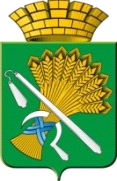 